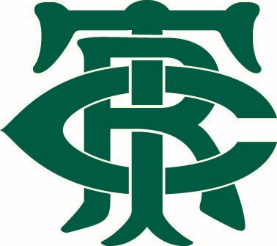 US Amateur SinglesApril 12th to 14thTennis & Racquet Club - BostonThis prestigious event attracts the top amateur players from around the USA. You must be a current member of a national court tennis association (USCTA, T&RA, ARTA). RTO handicap will be used for seedings.Entry fee is $140.This includes marking, court fees, trophies, Saturday and Sunday continental breakfast, Saturday lunch, and a commemorative gift. DUE TO THE ANTICIPATED SIZE OF THE DRAW ALL PLAYERS MUST BE READY TO PLAY FRIDAY MORNING	Please complete and return the entry form to Tony Hollins on Tony.Hollins@TandR.orgEntries will close on Friday, April 5th at noon. The T&R Proshop number is (617) 536-4630.Tournament Director – Tony Hollins – tony.hollins@tandr.orgTournament Chair – Andrew Roberts – andrewproberts@gmail.comName……………………………………………………………………. 		Club Affiliation:…………………………………………………….. 	Contact InformationPhone:……………………………………………………………………Email:……………………………………………………………………..Hotel InformationThe Charlesmark Hotel has offered a discount if you mention the Tennis & Racquet Club. They are conveniently located 2 blocks from the Club. To take advantage of this please email info@charlesmarkhotel.com